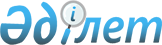 Об определении размера и порядка оказания жилищной помощи
					
			Утративший силу
			
			
		
					Решение Казалинского районного маслихата Кызылординской области от 03 ноября 2012 года N 53. Зарегистрировано Департаментом юстиции Кызылординской области 29 ноября 2012 года N 4351. Утратило силу решением Казалинского районного маслихата Кызылординской области от 12 ноября 2018 года № 237
      Сноска. Утратило силу решением Казалинского районного маслихата Кызылординской области от 12.11.2018 № 237 (вводится в действие со дня первого официального опубликования).
      Согласно подпункту 15) пункта 1 статьи 6 Закона Республики Казахстан от 23 января 2001 года "О местном государственном управлении и самоуправлении в Республике Казахстан", пункту 2 статьи 97 Закона Республики Казахстан от 16 апреля 1997 года "О жилищных отношениях", а также Постановлению Правительства Республики Казахстан от 30 декабря 2009 года N 2314 "Об утверждении Правил предоставления жилищной помощи" Казалинский районный маслихат РЕШИЛИ:
      1. Определить размер и порядок оказания жилищной помощи согласно приложению.
      2. Отменить решение Казалинского районного маслихата от 31 июля 2012 года N 39 "Об утверждении Правил оказания жилищной помощи".
      3. Настоящее решение вводится в действие по истечении десяти календарных дней после дня первого официального опубликования.
      Сноска. Приложение - в редакции решения Казалинского районного маслихата Кызылординской области от 03.11.2017 № 137 (вводится в действие со дня первого официального опубликования). Размер и порядок оказания жилищной помощи
      Настоящий размер и порядок оказания жилищной помощи разработан в соответствии с Законом Республики Казахстан от 23 января 2001 года "О местном государственном управлении и самоуправлении в Республике Казахстан", от 16 апреля 1997 года "О жилищных отношениях", а также Постановлению Правительства Республики Казахстан от 30 декабря 2009 года № 2314 "Об утверждении Правил предоставления жилищной помощи". Порядок оказания жилищной помощи
      1. Жилищная помощь предоставляется за счет средств местного бюджета малообеспеченным семьям (гражданам), постоянно проживающим в Казалинском районе:
      1) расходов на содержание общего имущества объекта кондоминиума семьям (гражданам), проживающим в приватизированных жилищах или являющимся нанимателями (поднанимателями) жилых помещений (квартир) в государственном жилищном фонде;
      2) потребления коммунальных услуг и услуг связи в части увеличения абонентской платы за телефон, подключенный к сети телекоммуникаций, семьям (гражданам), являющимся собственниками или нанимателями (поднанимателями) жилища;
      3) арендной платы за пользование жилищем, арендованным местным исполнительным органом в частном жилищном фонде;
      Расходы малообеспеченных семей (граждан), принимаемые к исчислению жилищной помощи, определяются как сумма расходов по каждому из вышеуказанных направлений.
      Доля предельно допустимых расходов в пределах установленных норм устанавливается в размере 10 процентов от совокупного дохода семьи (гражданина).
      2. Назначение жилищной помощи осуществляется коммунальным государственным учреждением "Отдел занятости, социальных программ и регистрации актов гражданского состояния Казалинского района" (далее - уполномоченный орган).
      3. Прием заявлений и выдача результатов оказания государственной услуги осуществляются через Казалинский районный отдел Департамента "Центр обслуживания населения" филиала некоммерческого акционерного общества "Государственная корпорация "Правительство для граждан" по Кызылординской области и веб-портал "электронного правительства" www.egov.kz .
      Для назначения жилищной помощи семья (гражданин) обращается с заявлением и представляет документы, указанные в пункте 9 стандарта государственной услуги "Назначение жилищной помощи", утвержденный приложением 1 Приказа Министра Национальной экономики Республики Казахстан от 9 апреля 2015 года № 319 (зарегистрировано в Реестре государственной регистрации нормативных правовых актов за номером 11015).
      4. Совокупный доход семьи (гражданина) исчисляется уполномоченным органом за квартал, предшествовавший кварталу обращения за назначением жилищной помощи, в порядке, определяемом действующим законодательством. 
      Жилищная помощь назначается с начала месяца подачи заявления на текущий квартал.
      Порядок исчисления совокупного дохода семьи (гражданина), претендующий на получение жилищной помощи рассчитывается на основании Правил исчисления совокупного дохода семьи (гражданина), претендующий на получение жилищной помощи, а также на предоставление жилища из государственного жилищного фонда или жилища, арендованного местным исполнительным органом в частном жилищном фонде, утвержденные Приказом Председателя Агентства Республики Казахстан по делам строительства и жилищно-коммунального хозяйства от 5 декабря 2011 года № 471 (зарегистрировано в Реестре государственной регистрации нормативных правовых актов за номером 7412). Размер оказания жилищной помощи
      5. Назначение жилищной помощи малообеспеченным семьям (гражданам) производится в соответствии нижеследующим нормами потребления:
      1) Нормы потребления электроэнергии на 1 месяц:
      на 1 человека – 70 киловатт;
      на 2 человека – 140 киловатт;
      от 3-х членов семьи и более – 210 киловатт.
      2) Нормы потребления газа на 1 месяц:
      до 4-х членов семьи – 10 килограмм;
      от 4-х членов семьи и более – 20 килограмм.
      3) потребления топлива на отопительный сезон:
      до 3-х членов семьи на 1 месяц – 0,5 тонн;
      от 3-х членов семьи и более на 1 месяц – 1 тонна.
      4) Нормы платы потребления и тарифы коммунальных услуг предоставляют поставщики услуг.
      5) компенсация повышения тарифов абонентской платы за телефон, подключенный к сети телекоммуникаций, производится в соответствии с правилами компенсации повышения тарифов абонентской платы за оказание услуг телекоммуникаций социально защищаемым гражданам, утвержденными постановлением Правительства Республики Казахстан от 14 апреля 2009 года № 512 "О некоторых вопросах компенсации повышения тарифов абонентской платы за оказание услуг телекоммуникаций социально защищаемым гражданам". Финансирование и порядок выплаты жилищной помощи
      6. Выплата жилищной помощи осуществляется уполномоченным органом по заявлению получателя жилищной помощи через банки второго уровня, а также через организации, осуществляющие отдельные виды банковской деятельности путем перечисление начисленных сумм на лицевые счета получателя жилищной помощи.
					© 2012. РГП на ПХВ «Институт законодательства и правовой информации Республики Казахстан» Министерства юстиции Республики Казахстан
				
      Председатель внеочередной
VІІІ сессии районного маслихата,
секретарь районного маслихата

Бөріқұлақов Т.
Приложение к решению внеочередной VІІІ сессии Казалинского районного маслихата от "3" ноября 2012 года № 53